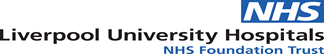 REQUEST FOR TEMPORARY ADMIN SUPPORTPlease return to admin.tempstaffing@liverpoolft.nhs.uk.NAME OF REQUESTERDEPARTMENTCOST CODECONTACT EXT. NO.BAND REQUIRED:DAYS AND HOURS REQUIRED:HOW LONG DO YOU NEED COVER FOR?REQUEST REASON?If this is to cover a vacancy we require the TRAC reference numberIf this is to cover sickness we require the name of the person off sickALTERNATIVES SOUGHT PRIOR TO ENGAGING BANK?ANY ADDITIONAL REQUIREMENTS FOR THE ROLE?DESCRIPTION OF DUTIES SITE TO BE COVEREDSIGNED (REQUEST APPROVER)NAME (REQUEST APPROVER)JOB TITLE (REQUEST APPROVER)
DATE OF REQUESTFINANCIAL APPROVAL RECEIVEDYES/NONAME OF DIVISIONAL ACCOUNTANTTo be completed by Temporary Staffing:To be completed by Temporary Staffing:Vacancy Number